Version du 23.09.2021La Villa Freundler, un lieu pour la vie de quartier La Villa contribue au bien vivre ensemble dans le quartier. Elle ouvre à la découverte, l’expérimentation. C’est un tremplin sur une année pour tester une activité et la développer ensuite ailleurs sur la durée.Les activités et les cours sont au prix le plus accessible possible, tout en permettant un revenu à qui les donne. Si vous souhaitez organiser une fête privée…Les temps ouverts à tous, pour la vie de quartier, ont priorité sur les événements privés. Pour une fête privée, tournez-vous de préférence vers les différentes salles de la maison de quartier, au 1 rue de la Tour.Une réservation pour une fête privée à la Villa ne peut être demandée que deux mois avant la date souhaitée.Comment faire ? 1. Vous vérifiez sur l’agenda en ligne la disponibilité de la Villa : http://mqplainpalais.ch/proposez/ 2. Vous adressez une demande à villadespossibles@gmail.com en remplissant la page 2. Vous prenez connaissance des règles d’entretien en page 3.3. Eduardo Galland, le gérant de la Villa vous contacte pour une visite d’information sur le bon usage des lieux l’établissement du contrat 4. L’équipe des possibles vous rencontre pour échanger avec vous sur les liens qui peuvent se tisser entre votre activité, cours ou événement, s’ils sont ouverts au public, et la vie de quartier.A REMPLIRdemande de location à villadespossibles@gmail.comVos coordonnéesNom et prénom :	Teléphone personnel :  Adresse :	Teléphone  mobile :Adresse email : 	Site éventuel : Nom de votre organisation (s’il y a lieu) :Le nom de votre projet : Quelques mots qui le racontent : Locaux souhaités :Grande salle : □ oui / □ non               Petite salle : □ oui / □ non            Cuisine : □ oui / □ nonProjet d’utiliser l’espace extérieur du parc :  □ oui / □ nonAttention, si vous utilisez le parc, qui est public, vous devrez demander une autorisation, 30 jours avant votre évènement, sur le portail e-démarches (https://www.geneve.ch/fr/demarches/manifestation) Type d’activité□ activité régulière                              □ activité ponctuelle                              □ fête privée Nombre de cours                                 Prix demandé(s) aux participant-e-s :Les 120.- de caution et 40.- de visite sont à verser avant de voir le gérant. Pour un événement ou cours public offert aux habitant-es, seule la caution de 120.- est à verser.En cas de fête privée, le montant de la location est également à verser avant de voir le gérant. CCP 12-14191-3, IBAN CH22 0900 0000 1201 4191 3, MQ Plainpalais, Tour 1, 1205 Genève Merci d’indiquer votre nom, prénom, et de mentionner : Usage Villa A LIRERègles d’entretien de la VillaA l’arrivée et pendant l’activitéDes modes d’emploi (frigo, vaisselle,…) sont sur place et en ligne http://mqplainpalais.ch/proposez/Si vous trouvez le lieu sale, ouvert ou détérioré, prenez simplement une photo pour l’envoyer à  villadespossibles@gmail.com  ou au no 077 512 73 92Être personnellement présent-e durant toute la durée de votre location ou nommer un-e remplaçant-e Ne rien fixer dans les murs et les boiseries.Respecter et faire respecter la Villa comme un espace sans fuméePartager l'espace extérieur : le parc autour de la Villa est public.Veiller au calme des voisins. Arrêter la musique et cesser tout bruit après 22hRespecter la loi (pas de vente d’alcool aux moins de 16 ans, d’alcool distillé aux moins de 18 ansAppliquer les mesures sanitaires en vigueurLa maison de quartier décline toute responsabilité en cas d'accidents, vols, dégâts d'objets et de matériel propriété de la maison de quartier, de tiers, ou d'objets personnels déposés dans la VillaEn partantQuitter les locaux à l'heure fixée pour laisser place aux suivant-es.Rendre les locaux et le matériel mis à disposition propres. Si du matériel d’animation est utilisé, le ranger.Vérifier que de la vaisselle ne reste pas dans la véranda ou ailleurs.Vidanger le lave-vaisselle, laver son filtreEmmener nourriture et matériel. Le frigo reste vide. Trier et emmener déchets et poubelles. Remettre toutes les chaises sur les tablesPasser balai ou aspirateur dans toutes les salles, toilettes et couloirs.   Puis passer la serpillère partout, nettoyer les deux toilettes et la cuisine et le couloir. Vérifier que toutes les fenêtres sont bien fermées, celles de la véranda également Fermer les portes. Vérifier que le crochet de la porte de la véranda est bien refermé (en haut et en bas), tout comme celui de la porte d’entrée côté rue de Carouge.Eteindre les lumières (sauf corridor, toilettes et véranda qui sont automatiques)Vérifier du dehors que les portes sont ferméesContrôler et nettoyer le parc autour de la villa si votre activité se déroulait dehors. Après l’activitéLa caution de 120.- vous sera reversée dans le mois qui suivra votre dernière utilisation, si les locaux et le matériel sont rendus intacts et nettoyés.Vous aurez à payer les heures de ménage si les lieux sont trouvés sales après vous : 60.- sans l’usage de la cuisine, 120.- avec l’usage de la cuisineTout ou partie de la caution (Frs 120.-) sera retenu en cas de : perte des clés, plaintes du voisinage ou non-respect de ces règles Vous aurez à prendre à votre charge la réparation intégrale de tous les dégâts au bâtiment et au mobilier causés par vous ou les participants, et remplacer le matériel cassé ou détérioré. Excepté les cas d'usure normale. En cas de problème, vous aurez à suivre une nouvelle visite d’information coûtant 40.- si vous souhaitez réutiliser les locaux.Le non-respect répété des lieux ou le refus de s’acquitter de l’amende entraîne l’exclusion de la Villa pour une durée définie.     MISE A DISPOSITION DE LA VILLA FREUNDLER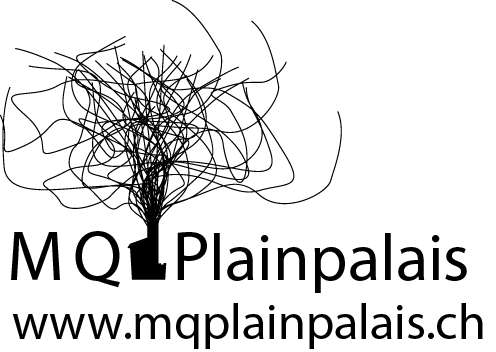 Calendrier et horaireCalendrier et horaireCalendrier et horaireCalendrier et horaireCalendrier et horaireCalendrier et horaireCalendrier et horaireCalendrier et horaireDans une volonté d’accessibilité à tous et toutes, voici le prix maximum suggéré par participant Dans une volonté d’accessibilité à tous et toutes, voici le prix maximum suggéré par participant Dans une volonté d’accessibilité à tous et toutes, voici le prix maximum suggéré par participant Dans une volonté d’accessibilité à tous et toutes, voici le prix maximum suggéré par participant Dans une volonté d’accessibilité à tous et toutes, voici le prix maximum suggéré par participant Dans une volonté d’accessibilité à tous et toutes, voici le prix maximum suggéré par participant Dans une volonté d’accessibilité à tous et toutes, voici le prix maximum suggéré par participant Dans une volonté d’accessibilité à tous et toutes, voici le prix maximum suggéré par participant Dans une volonté d’accessibilité à tous et toutes, voici le prix maximum suggéré par participant Pour 1hPour 1h30Pour 2hPour 3hPour 4hPour 1 journée20.-25.-30.-40.-50.-70.-Accessible ? □le tarif entre bien dans la volonté de rendre l’activité accessible le tarif entre bien dans la volonté de rendre l’activité accessible le tarif entre bien dans la volonté de rendre l’activité accessible le tarif entre bien dans la volonté de rendre l’activité accessible le tarif entre bien dans la volonté de rendre l’activité accessible le tarif entre bien dans la volonté de rendre l’activité accessible le tarif entre bien dans la volonté de rendre l’activité accessible Moins accessible ? □le tarif dépasse ce cadre le tarif dépasse ce cadre le tarif dépasse ce cadre Calcul du payement à verser à la maison de quartier pour l’utilisation de la Villa :  Calcul du payement à verser à la maison de quartier pour l’utilisation de la Villa :  Calcul du payement à verser à la maison de quartier pour l’utilisation de la Villa :  Calcul du payement à verser à la maison de quartier pour l’utilisation de la Villa :  Calcul du payement à verser à la maison de quartier pour l’utilisation de la Villa :  Calcul du payement à verser à la maison de quartier pour l’utilisation de la Villa :  Calcul du payement à verser à la maison de quartier pour l’utilisation de la Villa :  Calcul du payement à verser à la maison de quartier pour l’utilisation de la Villa :  Caution□Une caution de 120.- est à verser à la maison de quartier Une caution de 120.- est à verser à la maison de quartier Une caution de 120.- est à verser à la maison de quartier Une caution de 120.- est à verser à la maison de quartier Une caution de 120.- est à verser à la maison de quartier Une caution de 120.- est à verser à la maison de quartier Une caution de 120.- est à verser à la maison de quartier Visite□ Un montant de 40.- est à verser à la maison de quartier  Un montant de 40.- est à verser à la maison de quartier  Un montant de 40.- est à verser à la maison de quartier  Un montant de 40.- est à verser à la maison de quartier  Un montant de 40.- est à verser à la maison de quartier  Un montant de 40.- est à verser à la maison de quartier  Un montant de 40.- est à verser à la maison de quartier Pour une utilisation ponctuelle ou régulière Pour une utilisation ponctuelle ou régulière Pour une utilisation ponctuelle ou régulière Pour une utilisation ponctuelle ou régulière Pour une utilisation ponctuelle ou régulière Pour une utilisation ponctuelle ou régulière Pour une utilisation ponctuelle ou régulière Pour une utilisation ponctuelle ou régulière Pour une utilisation ponctuelle ou régulière Accessible□10% des encaissements (il s’agit du chiffre d’affaire et non du bénéfice)Les frais matériels offerts aux participants peuvent être déduits 10% des encaissements (il s’agit du chiffre d’affaire et non du bénéfice)Les frais matériels offerts aux participants peuvent être déduits 10% des encaissements (il s’agit du chiffre d’affaire et non du bénéfice)Les frais matériels offerts aux participants peuvent être déduits 10% des encaissements (il s’agit du chiffre d’affaire et non du bénéfice)Les frais matériels offerts aux participants peuvent être déduits 10% des encaissements (il s’agit du chiffre d’affaire et non du bénéfice)Les frais matériels offerts aux participants peuvent être déduits 10% des encaissements (il s’agit du chiffre d’affaire et non du bénéfice)Les frais matériels offerts aux participants peuvent être déduits 10% des encaissements (il s’agit du chiffre d’affaire et non du bénéfice)Les frais matériels offerts aux participants peuvent être déduits Moins accessible□20% des encaissements (il s’agit du chiffre d’affaire et non du bénéfice)20% des encaissements (il s’agit du chiffre d’affaire et non du bénéfice)20% des encaissements (il s’agit du chiffre d’affaire et non du bénéfice)20% des encaissements (il s’agit du chiffre d’affaire et non du bénéfice)20% des encaissements (il s’agit du chiffre d’affaire et non du bénéfice)20% des encaissements (il s’agit du chiffre d’affaire et non du bénéfice)20% des encaissements (il s’agit du chiffre d’affaire et non du bénéfice)Pour une fête privée d’habitant-es du quartier -(Anniversaire, etc.)Pour une fête privée d’habitant-es du quartier -(Anniversaire, etc.)Pour une fête privée d’habitant-es du quartier -(Anniversaire, etc.)Pour une fête privée d’habitant-es du quartier -(Anniversaire, etc.)Pour une fête privée d’habitant-es du quartier -(Anniversaire, etc.)Pour une fête privée d’habitant-es du quartier -(Anniversaire, etc.)Pour une fête privée d’habitant-es du quartier -(Anniversaire, etc.)Pour une fête privée d’habitant-es du quartier -(Anniversaire, etc.)Pour une fête privée d’habitant-es du quartier -(Anniversaire, etc.)<5 heures, installation et rangement compris<5 heures, installation et rangement compris<5 heures, installation et rangement compris<5 heures, installation et rangement compris<5 heures, installation et rangement compris□□80.-frs80.-frs> 5 heures> 5 heures> 5 heures> 5 heures> 5 heures□□120.- frs120.- frsTotalTotal